Об организации отдыха детей, их оздоровления и занятости в Шумерлинском муниципальном округе В соответствии с постановлением Кабинета Министров Чувашской Республики от 02 марта  № 70 «Об организации отдыха детей, их оздоровления и занятости в Чувашской Республике», в целях обеспечения отдыха детей, их оздоровления и занятости в Шумерлинском муниципальном округеадминистрация Шумерлинского муниципального округа п о с т а н о в л я е т: 1. Определить уполномоченным органом по организации отдыха детей, их оздоровления и занятости отдел образования, спорта и молодёжной политики администрации Шумерлинского муниципального округа.2. Утвердить порядок организации отдыха детей, их оздоровления и занятости в Шумерлинском муниципальном округе согласно приложению.3. Отделу казенного учреждения Чувашской Республики «Центр занятости населения Чувашской Республики» Министерства труда и социальной защиты Чувашской республики по городу Шумерля (по согласованию) обеспечить в пределах установленных полномочий организацию временного трудоустройства несовершеннолетних граждан в возрасте от 14 до 18 лет в соответствии с законодательством Российской Федерации о труде и об охране труда.4. Бюджетному учреждению Чувашской Республики «Шумерлинский межтерриториальный медицинский центр» Министерства здравоохранения  Чувашской Республики (по согласованию) обеспечить в пределах установленных полномочий:- проведение профилактических медицинских осмотров работников, привлекаемых для работы в лагерях, организованных общеобразовательными организациями, осуществляющими организацию отдыха и оздоровления обучающихся в каникулярное время (далее - пришкольные лагеря), а также медицинских осмотров при оформлении на временную работу несовершеннолетних граждан в возрасте от 14 до 18 лет в свободное от учебы время; - организацию оказания медицинской помощи детям в период их отдыха и оздоровления;- подготовку медицинских работников к работе с детьми в период проведения оздоровительной кампании, комплектование пришкольных лагерей врачами-педиатрами и средними медицинскими работниками, а также контроль за качественным выполнением ими своих обязанностей.5. Рекомендовать:- территориальному отделу Управления Федеральной службы по надзору в сфере защиты прав потребителей и благополучия человека по Чувашской Республике - Чувашии в г. Шумерля обеспечить прием пришкольных лагерей с оформлением санитарно-эпидемиологических заключений о соответствии их санитарным нормам и правилам перед началом смены без взимания платы и государственный санитарно-эпидемиологический надзор за организацией отдыха и оздоровления детей в период их функционирования;- отделу надзорной деятельности и профилактической работы по городу  Шумерля и Шумерлинскому району Главного управления МЧС России по Чувашской Республики – Чувашии обеспечить прием пришкольных лагерей до начала оздоровительной кампании и контроль за соблюдением в них правил пожарной безопасности в период их функционирования;- БУ ЧР «Шумерлинский комплексный центр социального обслуживания населения» Минтруда Чувашии организовать оздоровление детей, находящихся в трудной жизненной ситуации.6. Отделу образования, спорта и молодёжной политики администрации Шумерлинского муниципального округа обеспечить:- создание благоприятных санитарно - эпидемиологических условий в оздоровительных лагерях, безопасности жизни и здоровья детей, их полноценное сбалансированное питание;- развитие малозатратных форм организации летнего отдыха, в том числе палаточного лагеря;- привлечение учреждений культуры, спорта и дополнительного образования в организации работы с детьми на период каникул, предусмотрев адресную работу с несовершеннолетними, состоящими на профилактическом учете в подразделениях по делам несовершеннолетних Межмуниципального отдела МВД России «Шумерлинский»;- осуществление мониторинга по выявлению у детей и молодежи интересов и способностей, формирование профильных лагерей различной направленности с учетом результатов проведенных исследований;- максимальный охват организованными формами отдыха и оздоровления несовершеннолетних, состоящих на профилактическом учете в подразделениях по делам несовершеннолетних Межмуниципального отдела МВД России «Шумерлинский», и детей, нуждающихся в социальной поддержке;- создание надлежащих условий для проведения воспитательной и оздоровительной работы в пришкольных  лагерях, предусмотрев проведение мероприятий, направленных на профилактику алкоголизма, наркомании, табакокурения, правонарушений, безнадзорности и экстремизма несовершеннолетних;- подготовку пришкольных лагерей к функционированию в период оздоровительной кампании, приняв меры по соблюдению санитарно-эпидемиологических требований;- открытие пришкольных лагерей по согласованию с территориальным отделом  Управления Федеральной службы по надзору в сфере защиты прав потребителей и благополучия человека по Чувашской Республике - Чувашии в г. Шумерля, БУ ЧР «Шумерлинский комплексный центр социального обслуживания населения» Минтруда Чувашии, отделом надзорной деятельности города Шумерля и Шумерлинского района Главного управления МЧС России по Чувашской Республики;- оперативную связь по информированию правоохранительных органов и Межведомственной комиссии по организации отдыха детей, их оздоровления и занятости в Шумерлинском муниципальном округе о чрезвычайных ситуациях во время отдыха и оздоровления детей в пришкольных лагерях.         7. Руководителям общеобразовательных организаций обеспечить:           - создание условий для обеспечения безопасного отдыха детей школьного возраста и их оздоровления, в том числе детей школьного возраста, находящихся в трудной жизненной ситуации, в каникулярное время в пришкольном лагере; - качественную и своевременную подготовку материально-технической базы пришкольных лагерей, обратив особое внимание на подготовку пищеблоков, систем водоснабжения и водоотведения, санитарно-техническое состояние пищеблоков;- открытие пришкольных лагерей только в случае соответствия нормативным требованиям, предъявляемым к таким лагерям;- оперативную связь по информированию правоохранительных органов и Межведомственной комиссии по организации отдыха детей, их оздоровления и занятости в Шумерлинском муниципальном округе о чрезвычайных ситуациях во время отдыха и оздоровления детей в пришкольных лагерях;- комплектование пришкольных лагерей квалифицированными педагогическими работниками, прошедших подготовку и обучение по программе пожарно-технического минимума, прошедшими медицинский осмотр, гигиеническое обучение, вакцинацию в соответствии с национальным календарем профилактических прививок, от других инфекционных заболеваний по эпидемиологическим показаниям, а также работниками пищеблоков и лицами, имеющими непосредственный контакт с пищевыми продуктами, получившими прививки дополнительно против дизентерии Зоне, вирусного гепатита А; - прием на работу в пришкольные лагеря сотрудников при условии прохождения ими медицинского обследования, гигиенического обучения;- полноценное, рациональное питание детей, использовать в рационах питания пищевые продукты, обогащенные витаминами, микро - и макронутриентами;- размещение на территории пришкольного лагеря уголков (стендов) по безопасности дорожного движения;- не позднее, чем за две недели до открытия пришкольных лагерей эпизоотологическое обследование, дезинсекционную и дератизационную обработку территории, прилегающих к образовательным учреждениям;- до начала оздоровительного сезона обучение персонала пришкольных лагерей по охране труда, противопожарной безопасности, организации воспитательной и оздоровительной работы с детьми;- комплекс мер, направленных на недопущение случаев детского дорожно-транспортного травматизма и обучение детей навыкам безопасного поведения на дорогах и улицах;- в каникулярное время отдых детей школьного возраста из числа победителей и призеров республиканских, межрегиональных, всероссийских, международных олимпиад, конкурсов, соревнований и иных мероприятий, активистов детских общественных объединений (организаций);- особое внимание при организации отдыха детей, их оздоровления и занятости детям-сиротам, детям, оставшимся без попечения родителей, детям из неблагополучных семей, многодетных и неполных семей, детям-инвалидам, детям из семей беженцев и вынужденных переселенцев, детям, пострадавшим вследствие катастрофы на Чернобыльской АЭС, детям военнослужащих - участников боевых действий, ставшим инвалидами или погибшими в результате вооруженных конфликтов, детям безработных граждан, детям из семей, находящихся в социально опасном положении, несовершеннолетним, состоящим на профилактическом учете в подразделениях по делам несовершеннолетних Межмуниципального отдела МВД России «Шумерлинский», а также иным детям, нуждающимся в социальной поддержке.8. Признать утратившим силу постановление администрации Шумерлинского муниципального округа от 28.03.2022 № 183 «Об организации отдыха детей, их  оздоровления и занятости  в  Шумерлинском муниципальном округе».9. Контроль за исполнением настоящего постановления возложить на Чебутаева Р.А. - заместителя главы администрации - начальника отдела образования, спорта и молодежной политики администрации Шумерлинского муниципального округа.10. Настоящее постановление вступает в силу после его официального опубликования в периодическом печатном издании «Вестник Шумерлинского муниципального округа» и подлежит размещению на официальном сайте Шумерлинского муниципального округа в информационно-телекоммуникационной сети «Интернет».Врио главы администрации Шумерлинского муниципального округаЧувашской Республики                                                                                           Д. И. Головин           Приложение к постановлению администрации Шумерлинского муниципального округа              от 29.03.2023   № 212Порядокорганизации отдыха детей, их оздоровления и занятости  в  Шумерлинском муниципальном округе1. Настоящий Порядок организации отдыха детей, их  оздоровления и занятости  в Шумерлинском муниципальном округе (далее - Порядок) определяет механизм организации отдыха детей, их  оздоровления и занятости в загородных оздоровительных лагерях, лагерях, организованных общеобразовательными организациями, осуществляющими организацию отдыха и оздоровление обучающихся в каникулярное время (далее – пришкольный лагерь) и иных формах организации отдыха детей, их оздоровления и занятости детей.2. Организация отдыха детей и их оздоровления в загородных лагерях отдыха и оздоровления осуществляется путем выделения их родителям (законным представителям) путевок на основании заявления, составленного по прилагаемой форме (приложение № 1 к Порядку) и поданного на имя уполномоченного органа по  организации отдыха детей и их оздоровления – отдела образования, спорта и молодежной политики Шумерлинского муниципального округа.3. Отдел образования, спорта и молодежной политики администрации Шумерлинского муниципального округа:- информирует родителей (законных представителей) об условиях проведения заявочной кампании через средства массовой информации, размещает информацию на сайте отдела образования, спорта и молодежной политики администрации Шумерлинского муниципального округа и общеобразовательных организациях Шумерлинского муниципального округа, распространяет информационные материалы в общеобразовательных организациях, на родительских собраниях и др.;	- организует приём заявлений от родителей (законных представителей) в рабочие дни с 8.00 до 17.00 часов, по субботам - с 8.00 часов по 14.00 часов, воскресенье - выходной день;	- назначает должностное лицо, ответственное за проведение заявочной кампании определяет операторов по введению данных в автоматизированную систему по сбору, учету и обработке заявок на приобретение путёвок в загородные лагеря отдыха и оздоровления в каждой общеобразовательной организации.4. Путевка в загородные лагеря отдыха и оздоровления предоставляется для ребенка школьного возраста, со сроком пребывания не менее 7 дней и не более чем 24 дня в каникулярное время.        5. Путевка в загородные лагеря отдыха и оздоровления, пришкольные лагеря предоставляется однократно в текущем году.        6. В случае, когда ребенок не может прибыть по уважительной причине (медицинские противопоказания, семейные обстоятельства), при наличии выданной ему путевки в загородных лагерях отдыха и оздоровления, родитель (законный представитель) должен немедленно вернуть путевку по месту ее выдачи. В случае, когда ребенок не может прибыть по болезни  при наличии выданной путевки в организацию отдыха и оздоровления, родители (законные представители детей) в течение двух дней с момента, когда стало известно о невозможности заезда ребенка, должны вернуть путевку по месту ее выдачи с приложением медицинской справки о болезни ребенка. Возврат денежных средств, внесенных родителями (законными представителями детей) на расчетный счет организации отдыха и оздоровления детей, производится на основании заявления на имя директора организации отдыха и оздоровления в течение 10 рабочих дней с момента поступления заявления.7. В случае если ребенок не прибыл в загородный лагерь отдыха и оздоровления без уважительной причины, при наличии выданной ему путевки, и путевка своевременно, не позднее, чем за 1 рабочий день до начала заезда, не была возвращена родителями (законными представителями) по месту ее получения, путевка считается использованной.8. Сбор, учет и обработка заявок на приобретение путёвок в загородные лагеря отдыха и оздоровления производится посредством единой автоматизированной системы.9. Каждая общеобразовательная организация Шумерлинского муниципального округа назначает оператора по контролю и введению данных в автоматизированную систему по сбору, учету и обработке заявок на приобретение путёвок в  загородные лагеря отдыха и оздоровления (далее - оператор). 10. Заявление на предоставление путевки родитель или иной законный представитель осуществляет как в электронной форме (через портал образовательных услуг), так и при личном посещении - для граждан, не имеющим доступ на портал услуг, через образовательные организации с предоставлением следующих документов:а) заявление о предоставлении путевки согласно приложению 1 к Порядку организации отдыха детей, их  оздоровления и занятости  в Шумерлинском муниципальном округе;б) копию паспорта или иного документа, удостоверяющего личность и место жительства заявителя (с предъявлением оригинала);в) копию свидетельства о рождении или паспорта ребенка (с предъявлением оригинала);г) для ребенка, находящегося под опекой (попечительством), дополнительно представляется выписка из решения органов местного самоуправления об установлении над ребенком опеки (попечительства);д) справку органа социальной защиты населения  КУ ЧР «Центр предоставления мер социальной поддержки» (для получения путевки в загородные лагеря отдыха и оздоровления детей, оплата которой производится родителями или иными законными представителями детей в размере 20%);е) справку о доходах  родителей или законных представителей ребенка за  три месяца, предшествующие  месяцу обращения (для получения путевки в загородные лагеря отдыха и оздоровления детей, оплата которой производится родителями или иными законными представителями детей в размере 30%  или 50%);ж) справку о составе семьи (для получения путевки в загородные лагеря отдыха и оздоровления детей, оплата которой производится родителями или иными законными представителями детей в размере 30%  или 50%).11. Оператор вводит в автоматизированную систему все сведения заявителя, по завершению ввода автоматизированная система выдает уведомление о записи.12. Возмещение части затрат на уплату стоимости путевок осуществляется через загородные лагеря отдыха и оздоровления Чувашской Республики, предоставившие путевки родителям (законным представителям) для детей школьного возраста в пределах лимитов бюджетных обязательств, предусмотренных на указанные цели в бюджете Шумерлинского муниципального округа на основании соглашений, заключенных между загородными лагерями отдыха и оздоровления и уполномоченным органом по организации отдыха детей и их оздоровления в Шумерлинском муниципальном округе. Родители (законные представители) детей приобретают путевки в загородные лагеря отдыха и оздоровления Чувашской Республики самостоятельно за наличный расчет в размере:20 процентов от средней стоимости путевки - на период летних школьных каникул со сроком пребывания 21 день и на период весенних, осенних и зимних школьных каникул со сроком пребывания не менее 7 дней для детей школьного возраста из семей, среднедушевой доход которых не превышает 150 процентов величины прожиточного минимума, установленной в Чувашской Республике: 30 процентов от средней стоимости путевки - на период летних школьных каникул со сроком пребывания 21 день и на период весенних, осенних и зимних школьных каникул со сроком пребывания не менее 7 дней для детей школьного возраста из семей, среднедушевой доход которых от 150 до 200 процентов величины прожиточного) минимума, установленной в Чувашской Республике;50 процентов от средней стоимости путевки - на период летних школьных каникул со сроком пребывания 21 день и на период весенних, осенних и зимних школьных каникул со сроком пребывания не менее 7 дней для детей школьного возраста из семей, среднедушевой доход которых превышает 200 процентов величины прожиточного минимума, установленной в Чувашской Республике,Отдел образования, спорта и молодежной политики администрации Шумерлинского муниципального округа производит частичную оплату стоимости путевок в  загородные лагеря отдыха и оздоровления Чувашской Республики за счет средств бюджета Шумерлинского муниципального округа  в размере:80  процентов от средней стоимости путевки - на период летних школьных каникул со сроком пребывания 21 день и на период весенних, осенних и зимних школьных каникул со сроком пребывания не менее 7 дней для детей школьного возраста из семей, среднедушевой доход которых не превышает 150 процентов величины прожиточного минимума, установленной в Чувашской Республике:70 процентов от средней стоимости путевки - на период летних школьных каникул со сроком пребывания 21 день и на период весенних, осенних и зимних школьных каникул со сроком пребывания не менее 7 дней для детей школьного возраста из семей, среднедушевой доход которых от 150 до 200 процентов величины прожиточного) минимума, установленной в Чувашской Республике;50 процентов от средней стоимости путевки - на период летних школьных каникул со сроком пребывания 21 день и на период весенних, осенних и зимних школьных каникул со сроком пребывания не менее 7 дней для детей школьного возраста из семей, среднедушевой доход которых превышает 200 процентов величины прожиточного минимума, установленной в Чувашской Республике,Перечисление средств, предусмотренных в бюджете Шумерлинского муниципального округа, производится отделом образования, спорта и молодежной политики администрации Шумерлинского муниципального округа на лицевые счета  загородных лагерей отдыха и оздоровления, открытые в финансовых органах, или на расчетные счета в загородных лагерей  отдыха и оздоровления, открытые в кредитных организациях, в течение 10 рабочих дней со дня получения следующих документов:Счета-фактуры (предоставляются загородными оздоровительными лагерями);Копии квитанций (предоставляются родителями (законными представителями).Загородные лагеря отдыха и оздоровления:предоставляют в течение 5 дней после окончания смены в отдел образования, спорта и молодежной политики администрации Шумерлинского муниципального округа отрывные талоны путевок, акт сверки расчетов и список отдохнувших в лагере детей;несут ответственность за своевременность представления и достоверность представленных сведений.В случае выявления фактов предоставления загородными лагерями отдыха и оздоровления недостоверных сведений отдел образования, спорта и молодежной политики администрации Шумерлинского муниципального округа в течение 10 рабочих дней со дня выявления нарушения направляет загородному оздоровительному лагерю уведомление о возврате в бюджет Шумерлинского муниципального округа указанных средств.При отказе загородного лагеря отдыха и оздоровления от добровольного возврата указанных средств они взыскиваются в судебном порядке.13. Родитель (законный представитель) оплачивает установленную договором часть стоимости путевки путем внесения денежных средств наличными в кассу лагеря или безналичным расчетом на счет лагеря.14. Предоставление путевок в загородные  лагеря отдыха и оздоровления осуществляется в соответствии с электронной очередностью в зависимости от даты и времени подачи заявления и наличия путевок на основании документов, указанных в пункте 10 настоящего порядка.15. Основанием для отказа в предоставлении путевок в загородные лагеря отдыха и оздоровления является:- получение путевки в текущем году в  загородный лагерь отдыха и оздоровления; - не предоставление заявителем документов, указанных в пункте 10 настоящего  Порядка;16. Для получения путевки родитель (законный представитель) с уведомлением, полученным при регистрации заявления через портал образовательных услуг, и квитанцией об оплате обращается в отдел образования, спорта и молодежной политики администрации Шумерлинского муниципального округа не позднее, чем за 5 дней до начала смены. Также родители (законные представители) имеют право получить путевки самостоятельно, непосредственно в загородном лагере отдыха и оздоровления. В случае неявки право на получение путевки переходит к другому ребенку в соответствии с электронной очерёдностью.17. Отдел образования, спорта и молодежной политики администрации Шумерлинского муниципального округа оставляет за собой право устанавливать квоту путевок в загородные лагеря отдыха и оздоровления для родителей (законных представителей) в соответствии с возможностями загородных лагерей отдыха и оздоровления и финансовых средств, предусмотренных на организацию отдыха в каникулярное время.18. Отдел образования, спорта и молодежной политики администрации Шумерлинского муниципального округа для возмещения части расходов организации отдыха детей и  их  оздоровления  заключает с загородными лагерями  отдыха и оздоровления соглашение по возмещению части расходов по организации отдыха детей и их  оздоровления, обучающихся в общеобразовательных организациях, за исключением детей-сирот, находящихся в общеобразовательных организациях для детей-сирот и детей, оставшихся без попечения родителей, и детей, находящихся в трудной жизненной ситуации, в загородных лагерях отдыха и  оздоровления.19. На базе общеобразовательных организаций Шумерлинского муниципального округа на основании заявки, представленной в отдел образования, спорта и молодежной политики администрации Шумерлинского муниципального округа, организуются пришкольные лагеря.20. Продолжительность смены в пришкольных лагерях не менее 21 дня и на период весенних, осенних, зимних каникул не менее 7 дней. 21. Комплектование пришкольных лагерей  осуществляется общеобразовательными организациями Шумерлинского муниципального округа. Услуга предоставляется на основании заявления родителей (законных представителей), составленного по прилагаемой форме и поданного в адрес уполномоченного органа.22. Организация деятельности пришкольных лагерей осуществляется на основании образовательных программ, получивших заключения экспертного совета, созданного при Межведомственной комиссии по организации отдыха детей, их  оздоровления и занятости в Шумерлинском муниципальном округе.23. Комплектование пришкольных лагерей. Услуга предоставляется на основании заявления от родителей (законных представителей), составленного по прилагаемой форме (приложение  № 2 к Порядку) и поданного в адрес руководителя общеобразовательной организации Шумерлинского муниципального округа, на базе которой организован пришкольный лагерь. 	24. В целях организации активного отдыха  детей и их оздоровления в естественных природных условиях, укрепления здоровья, вовлечения их в регулярные занятия физической культурой, спортом и туризмом также могут создаваться  палаточные лагеря. Открытие палаточного лагеря и его комплектование осуществляется на основании  решения Межведомственной комиссии по организации отдыха детей, их  оздоровления и занятости в Шумерлинском муниципальном округе. Продолжительность смены указанных лагерей составляет не менее 5 дней.	25. Организация временного трудоустройства несовершеннолетних граждан в возрасте от 14 до 18 лет в лагерях труда и отдыха, трудовых бригадах, осуществляется на базе общеобразовательных организаций, учреждений дополнительного образования детей и  других организаций. Государственная услуга по трудоустройству несовершеннолетних граждан в возрасте от 14 до 18 лет предоставляется  Отделом казенного учреждения Чувашской Республики «Центр занятости населения Чувашской Республики» Министерства труда и социальной защиты Чувашской Республики по городу Шумерля.	26. При организации отдыха детей, их  оздоровления и занятости и в целях социальной поддержки семей с детьми, нуждающихся в особой заботе, право на получение внеочередной путёвки предоставляется детям:находящимся в трудной жизненной ситуации, детям-сиротам и детям, оставшимся без попечения родителей, проживающим в семьях опекунов, попечителей, детям из неблагополучных, многодетных и неполных семей, победителям и призерам интеллектуальных, творческих, спортивных               олимпиад, конкурсов, соревнований, активистам детских общественных организаций, иным  детям, нуждающимся в  социальной поддержке.                                                                           В  отдел образования, спорта                                                                 и молодежной политики                                                                                      администрации Шумерлинского муниципального округа                                                                                        __________________________________,                                                                                        (фамилия, имя, отчество родителя)                                                                                         проживающего по адресу: ______________________________________________________________________                                                       контактный телефон:                                                                                     ________________________________заявление.Прошу предоставить возможность приобретения за частичную стоимость путёвкив загородный оздоровительный лагерь	на____________ сменудля моего ребёнка_____________________________________________________________(фамилия, имя, отчество ребенка полностью, дата рождения)ученика (цы) класса _______________________школы___________________________.Об отказе в приобретении путёвки обязуюсь сообщить в уполномоченный орган  не позднее 5 календарных дней  до начала _______________ смены в загородном оздоровительном лагере  _______________________________________________________.В соответствии с п.4 ст.9 Федерального Закона РФ от 27.07.2006 № 152-ФЗ «О персональных данных», я согласен (согласна) на обработку персональных данных моего ребёнка и размещения информации о поданной заявке в электронной системе сбора, учета и обработки заявок на приобретение путёвок в загородные лагеря.Ознакомлен (а) с Порядком организации отдыха детей и молодежи в 20__ году, утвержденным постановлением главы администрации Шумерлинского муниципального округа от_______________№ ____, согласно которому право на приобретение  путевки  за частичную стоимость предоставляется одному ребенку один раз в год.__________                                                                            ______________________                                                                                                                                   (дата)                                                                                                  (подпись)  К заявлению прилагаю:  Копию своего паспорта;  Копию свидетельства о рождении (паспорта) ребёнка.В  МБОУ «______________________________»                                   Шумерлинского муниципального округа                                                                   ________________________________________,                                                                   (фамилия, имя, отчество родителя)                                                                     проживающего по адресу: ________________                                                                       _______________________________________                                                       контактный телефон:                                                                            ______________________________________заявление.Прошу предоставить возможность получения бесплатной путевки в лагерь, организованный  общеобразовательной организацией, осуществляющей  организацию отдыха и оздоровление обучающихся в каникулярное время ___________________________________ на   1    смену. для моего ребёнка_____________________________________________________________(фамилия, имя, отчество ребенка полностью, дата рождения)ученика (цы) класса _______________________школы __________________________.Об отказе в получении  бесплатной  путёвки обязуюсь сообщить в уполномоченный орган  не позднее 5 календарных дней  до начала смены.	В соответствие с п.4 ст.9 Федерального Закона РФ от 27.07.2006 № 152-ФЗ «О персональных данных», я согласен (согласна) на обработку персональных данных моего ребёнка.Ознакомлен (а) с Порядком организации отдыха детей и молодежи в 20__ году, утвержденным постановлением главы администрации Шумерлинского муниципального округа от_______________№ ____.__________                                                                              ______________________                                                                          (дата)                                                                                                  (подпись)ЧĂВАШ  РЕСПУБЛИКИ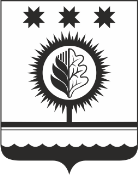 ЧУВАШСКАЯ РЕСПУБЛИКАÇĚМĚРЛЕ МУНИЦИПАЛЛĂОКРУГĔН АДМИНИСТРАЦИЙĚЙЫШĂНУ29.03.2023  212 № Çěмěрле хулиАДМИНИСТРАЦИЯШУМЕРЛИНСКОГО МУНИЦИПАЛЬНОГО ОКРУГА ПОСТАНОВЛЕНИЕ29.03.2023 № 212  г. ШумерляПриложение № 1                                                            к  Порядку  организации отдыха                                                                                     детей, их  оздоровления и занятости                                                                        в  Шумерлинском муниципальном округеПриложение № 2                                                            к  Порядку  организации отдыха                                                                                     детей, их  оздоровления и занятости                                                                        в  Шумерлинском муниципальном округе 